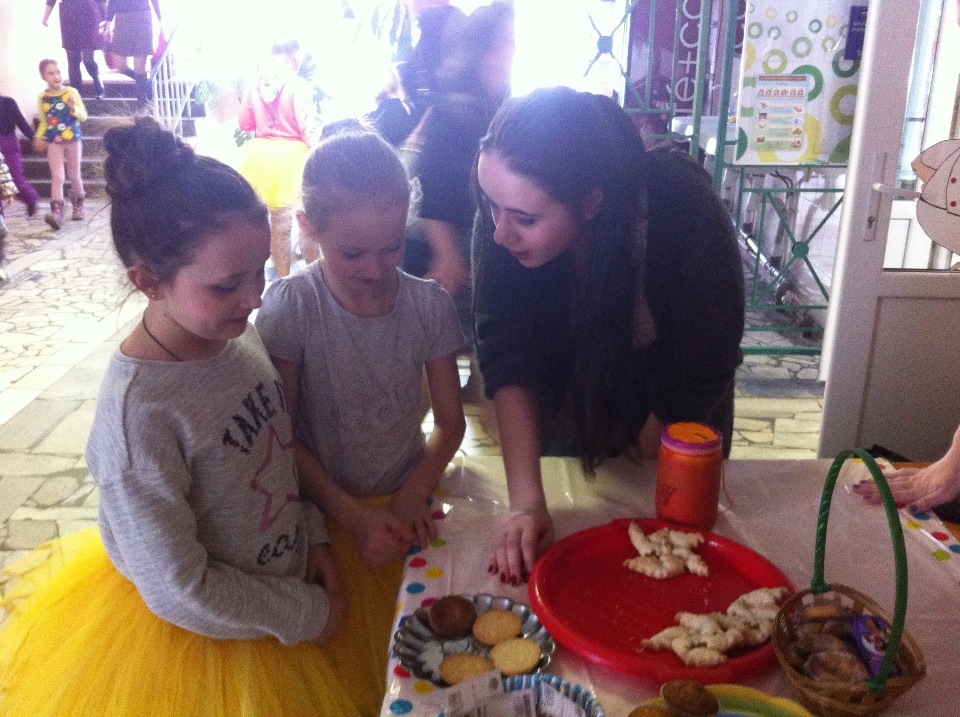 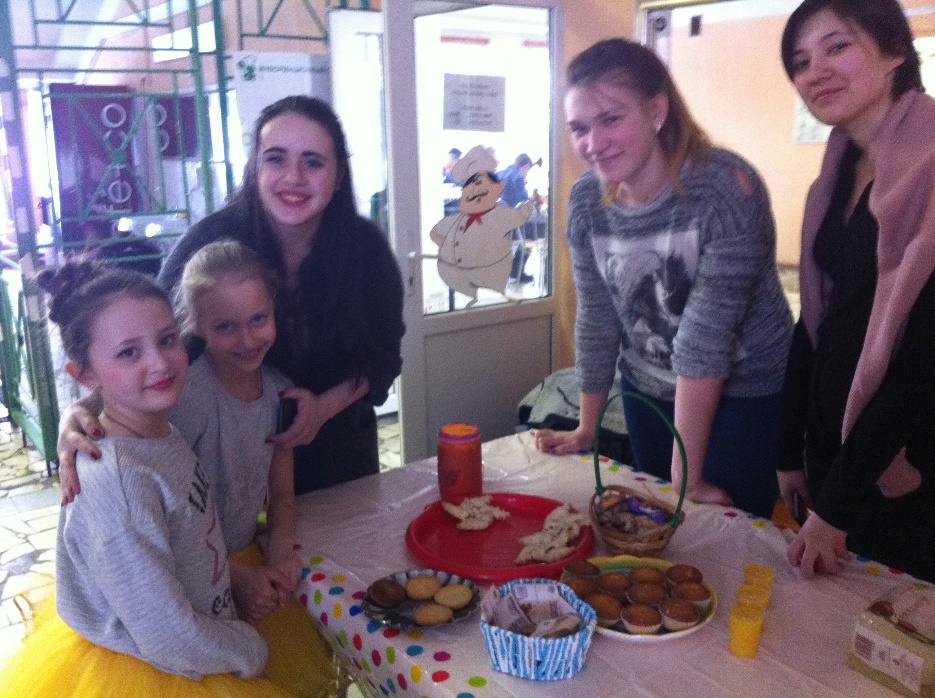 ВОЛОНТЕРСКАЯ ДЕЯТЕЛЬНОСТЬ 1 КУРСА 03 марта 2018  года  в структуре Городского фитнес фестиваля «Солнечный зайчик», организованного для детей дошкольного возраста, функционировала  Благотворительная ярмарка, на которой можно было приобрести выпечку, напитки, кондитерские изделия, товары ручной работы и т.п. Организации Благотворительной ярмарки была поручена студентам 1 курса образовательной программы «Проектирование образовательных программ». Мероприятие прошло  тепло, душевно, с творческим подъемом.